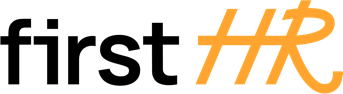 Download more free templates from firsthr.app[Company/Organization Name]Effective Date: [Date]Employee Confidentiality Policy1. Purpose:The purpose of this Employee Confidentiality Policy is to ensure the protection of sensitive and confidential information belonging to [Company/Organization Name]. It establishes guidelines and expectations for employees regarding the handling, disclosure, and safeguarding of confidential information.2. Definition of Confidential Information:Confidential Information refers to any non-public information related to [Company/Organization Name], its clients, customers, partners, employees, or any other information that is deemed confidential or proprietary by the company. This includes, but is not limited to, trade secrets, financial data, intellectual property, customer lists, marketing strategies, and any other information not publicly disclosed by the company.3. Employee Responsibilities:a. Employees have a responsibility to maintain the confidentiality of all Confidential Information they encounter during their employment with [Company/Organization Name].b. Employees should only access and use Confidential Information on a need-to-know basis for legitimate work-related purposes.c. Employees must not disclose or share Confidential Information with unauthorized individuals, including family members, friends, or colleagues, unless explicitly authorized to do so.d. Employees should take appropriate security measures to protect Confidential Information, such as using strong passwords, encrypting electronic files, and securely storing physical documents.e. Employees should report any suspected or actual breaches of confidentiality to their supervisor or the designated contact person.4. Non-Disclosure Agreement:Upon commencement of employment, employees may be required to sign a separate Non-Disclosure Agreement (NDA) that outlines their obligations regarding the protection and non-disclosure of Confidential Information. The NDA is a legally binding agreement between the employee and [Company/Organization Name].5. Use and Disclosure of Confidential Information:a. Confidential Information should not be used for personal gain, shared with competitors, or disclosed to unauthorized individuals or organizations.b. Employees must adhere to all applicable laws and regulations regarding the use, disclosure, and protection of Confidential Information, including but not limited to data protection laws and intellectual property rights.c. Confidential Information should only be shared within the company on a need-to-know basis, and employees should exercise caution when discussing confidential matters in public spaces or over unsecured communication channels.6. Return of Company Property and Information:Upon termination of employment or at the request of [Company/Organization Name], employees must return all company property, including but not limited to documents, electronic devices, access cards, and any other items containing Confidential Information.7. Consequences of Violation:a. Any violation of this Employee Confidentiality Policy may result in disciplinary action, up to and including termination of employment, and may also lead to legal consequences.b. Violations of confidentiality obligations may also give rise to civil liability or criminal prosecution under applicable laws.8. Compliance:All employees are expected to comply with this Employee Confidentiality Policy and any related policies or agreements. By signing below, employees acknowledge that they have received and understood the policy and agree to adhere to its guidelines during their employment with [Company/Organization Name].Employee:I have read and understood the Employee Confidentiality Policy, and I do not have any questions.[Employee's Full Name][Employee's Signature][Date]Company:[Company Name][Company Representative's Name][Company Representative's Title][Company Representative's Signature][Date]